Consorzio 6 Toscana Sud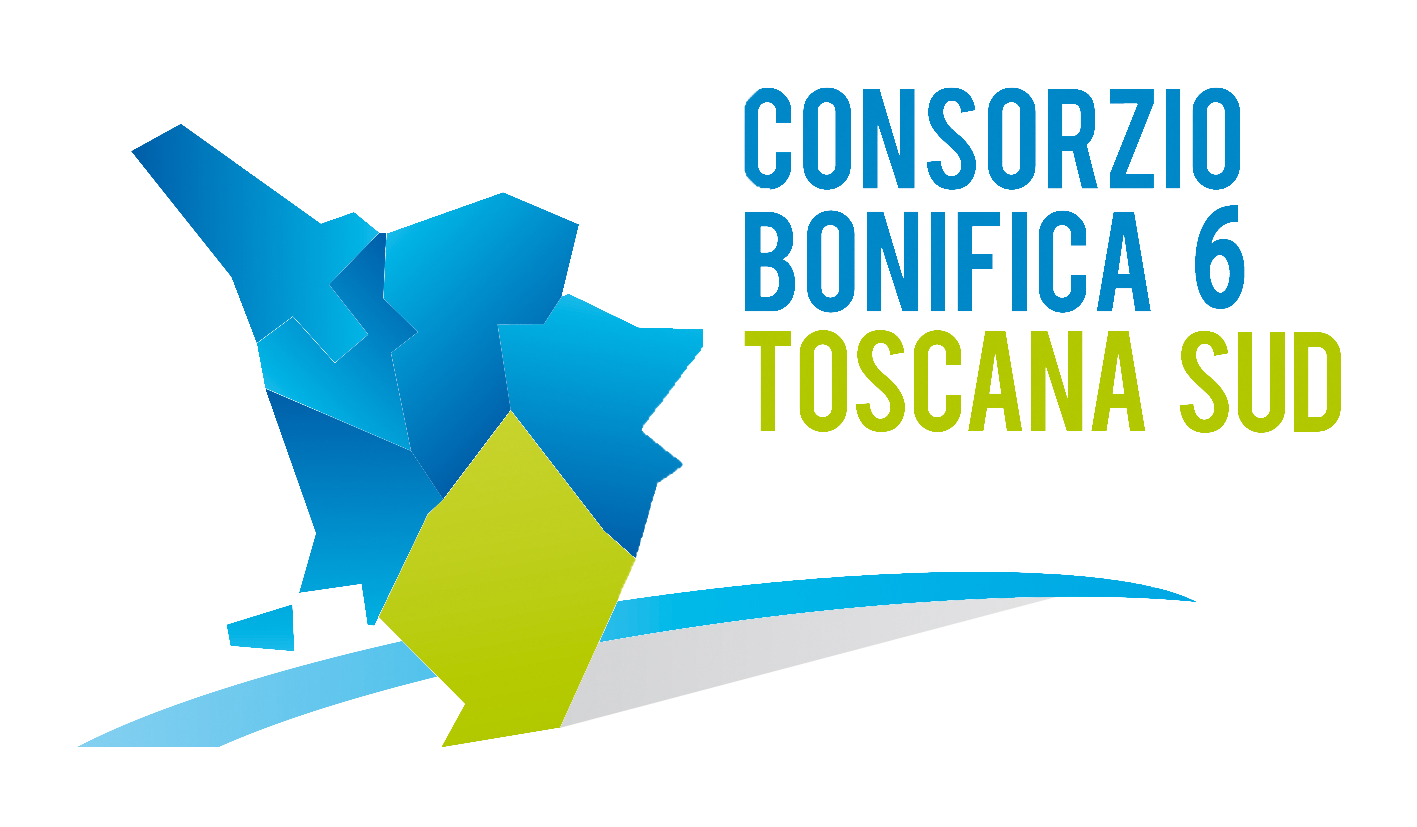 Viale Ximenes n. 3 – 58100 Grosseto - tel. 0564.22189     bonifica@pec.cb6toscanasud.it   -   www.cb6toscanasud.it     Codice Fiscale  01547070530  DIRETTORE GENERALEDecreto  N. 74  –  Data Adozione   26/08/2015Atto Pubblicato su Banca Dati escluso/i allegato/iOGGETTO: Approvazione Progetto Definitivo-Esecutivo Rev. 2 denominato "02695 - LOTTO N° 014 (EX Lotto 298 cbg)  – DELIBERAZIONE G.R.T. N°562/2007 AD OGGETTO "PRAA 2007-2010 - MANUTENZIONE STRAORDINARIA DEL RETICOLO IDROGRAFICO" -  ANNUALITA' 2009 - Consolidamenti spondali e potenziamento delle arginature nel tratto terminale del Torrente Valle  (Castiglione della Pescaia)" dell'importo complessivo di € 159.132,91.Numero proposta:   -DECRETO DEL DIRETTORE  GENERALE N. 74 DEL  26 AGOSTO 2015L’anno duemilaquindici il giorno 26 del mese di Agosto alle ore 13.00 presso la sede del Consorzio in Grosseto, viale Ximenes n. 3IL DIRETTORE GENERALEVista la Legge Regionale n. 79 del 27.12.2012;Visto il Decreto del Presidente n. 223 del 22 Gennaio 2015 con il quale è stato assunto l’Arch. Fabio Zappalorti con la qualifica di Direttore Generale del Consorzio 6 Toscana Sud a far data dal 01 Febbraio 2015;  Visto il vigente Statuto Consortile approvato con delibera n. 6 dell’Assemblea consortile seduta n. 2 del 29/04/2015 e pubblicato sul B.U.R.T Parte Seconda n. 20 del 20/05/2015 Supplemento n. 78;   Visto in particolare l’Art. 39 lettera e) del Vigente Statuto;Visto il D.Lgs. 12 aprile 2006, n. 163 “Codice dei contratti di lavori, servizi e forniture;Visto il D.P.R. 5 ottobre 2010, n. 207 “Regolamento di esecuzione e attuazione del Decreto Legislativo n. 163/2006;Vista la L.R. 13 luglio 2007, n. 38 “Norme in materia di contratti pubblici e relative disposizioni sulla sicurezza e regolarità del lavoro” e successive modifiche ed integrazioni;Vista la L. 241/1990 “Nuove norme in materia di procedimento amministrativo e di diritto di accesso ai documenti amministrativi”;Considerato che il Torrente Valle  rientra nel comprensorio del Consorzio Bonifica Grossetana n° 35 definito dalla delibera  n°315 C.R. del 15 ottobre 1996 come definito all’art.5 ed art.11 della L.R. 34/94 ed è un corso d’acqua facente parte del Reticolo Minore e Classificato in Bonifica Idraulica.Vista la Deliberazione di G.R.T.n.562/2007 di approvazione del Piano di Manutenzione Straordinaria – Annualità 2009 nel quale sono individuati gli interventi denominati “02695-LOTTO n°298 "PRAA 2007-2010- MANUTENZIONE STRAORDINARIA DEL RETICOLO IDROGRAFICO"-ANNUALITA' 2009- Consolidamenti spondali e potenziamento delle arginature nel tratto terminale del torrente Valle (Castiglione della Pescaia) per l’importo complessivo di Euro 159.132,91; Considerato che la Regione Toscana con Decreto n°6811 del 02.12.2009 determinava la somma impegnata per la Provincia di Grosseto e la relativa suddivisione tra i Comprensori di Bonifica, assumendosi a proprio carico l’85% della spesa prevista e demandando alla Provincia il restante 15%;Visto che La Regione Toscana con Decreto n°951 del 03.03.2010 stabiliva i termini di erogazione della somma impegnata ed i tempi di esecuzione dei lavori che indicava in 36 mesi dalla data di pubblicazione del Decreto;Visto il Progetto Preliminare, redatto dal Consorzio in data 31.08.2010, denominato “02695-LOTTO  n°298–DELIBERAZIONE G.R.T. N°562/2007 AD OGGETTO "PRAA 2007-2010- MANUTENZIONE STRAORDINARIA DEL RETICOLO IDROGRAFICO"-ANNUALITA' 2009 - Consolidamenti spondali e potenziamento delle arginature nel tratto terminale del torrente Valle    (CASTIGLIONE DELLA PESCAIA) dell’importo complessivo di Euro 159.132,91, approvato con delibera della Deputazione Amministrativa n°81 del 10/09/2010 e dalla Giunta Provinciale con deliberazione n°49 del 01/03/2011;Visto il progetto Definitivo-Esecutivo, redatto dal Consorzio in data 18.10.2011, denominato “02695 - LOTTO n°298 – DELIBERAZIONE G.R.T. N°562/2007 AD OGGETTO "PRAA 2007 - 2010 - MANUTENZIONE STRAORDINARIA DEL RETICOLO IDROGRAFICO" - ANNUALITA' 2009 - Consolidamenti spondali e potenziamento delle arginature nel tratto terminale del torrente Valle (CASTIGLIONE DELLA PESCAIA) dell’importo complessivo di Euro 159.132,91, approvato con Decreto Commissariale n°48 del 27 Ottobre 2011;Visto il Decreto del Commissario n. 70 del 11.01.2012 del Consorzio Bonifica Grossetana, con il quale veniva approvata la Conferenza dei Servizi convocata il 20.12.2011 dal Consorzio Bonifica Grossetana;Visto il progetto Definitivo Esecutivo Rev. 1, redatto dal Consorzio in data 10.10.2013 denominato “02695 - LOTTO n° 014 (ex Lotto 298 cbg) – DELIBERAZIONE G.R.T. N°562/2007 AD OGGETTO "PRAA 2007-2010 - MANUTENZIONE STRAORDINARIA DEL RETICOLO IDROGRAFICO"-ANNUALITA' 2009 - Consolidamenti spondali e potenziamento delle arginature nel tratto terminale del torrente Valle (CASTIGLIONE DELLA PESCAIA) dell’importo complessivo di Euro 159.132,91;Vista la necessità di aggiornare i prezzi del computo e di aggiornare la figura del RUP, il Consorzio 6 Toscana Sud  ha redatto il progetto Definitivo-Esecutivo Rev. 2 in data 04.08.2015 denominato “02695 - LOTTO n° 014 (ex Lotto 298 cbg) – DELIBERAZIONE G.R.T. N°562/2007 AD OGGETTO "PRAA 2007-2010 - MANUTENZIONE STRAORDINARIA DEL RETICOLO IDROGRAFICO"-ANNUALITA' 2009 - Consolidamenti spondali e potenziamento delle arginature nel tratto terminale del torrente Valle (CASTIGLIONE DELLA PESCAIA) dell’importo complessivo di Euro 159.132,91 per ;Viste le disposizioni di cui al D.lgs. n° 163/2006 e del D.P.R. 207/2011 e s.m.i. in materia di lavori pubblici;Preso atto dei pareri del Responsabile del Procedimento e del Direttore Generale sul procedimento tecnico-amministrativo in oggetto;D E C R E T ADi approvare il progetto Definitivo-Esecutivo Rev. 2, redatto dal Consorzio in data 04.08.2015 denominato “02695 - LOTTO n° 014 (ex Lotto 298 cbg) – DELIBERAZIONE G.R.T. N°562/2007 AD OGGETTO "PRAA 2007-2010 - MANUTENZIONE STRAORDINARIA DEL RETICOLO IDROGRAFICO"-ANNUALITA' 2009 - Consolidamenti spondali e potenziamento delle arginature nel tratto terminale del torrente Valle (CASTIGLIONE DELLA PESCAIA) dell’importo complessivo di Euro 159.132,91;Di trasmettere, per il seguito di competenza, copia di tale atto all’Ufficio della Regione Toscana  Direzione Generale.                                                                                   Di pubblicare il presente decreto sul sito internet del Consorzio.IL DIRETTORE GENERALE(Arch. Fabio Zappalorti)